«Детство счастливое, потому что не думает о счастье.»Здравствуйте, дорогие читатели газеты «Мир глазами детей»!Мы рады представить Вам первый  номер газеты 2021-2022  учебного года, посвященный таким праздникам и будням как: «День знаний»,  «Наблюдение за грибами», акция «Белый цветок»,  развлечение «Казачья ярмарка» и многое  другое в которой Вы узнаете о наших достижениях, новостях, планах. Напоминаем, что каждый номер газеты «Мир глазами детей», Вы можете прочесть на нашем сайте http://ds23-arhonka.ru.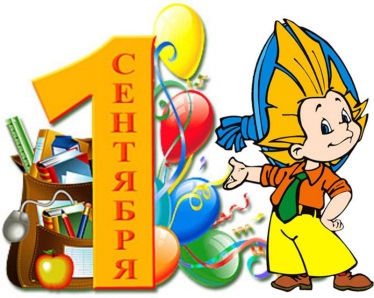 Последний летний теплый день,
Исчез уже с календаря,
И осень в золоте листвы,
Спешит вступить в свои права.

А я спешу поздравить всех,
Кто тянется к познаниям,
Со светлым праздником в году, 
С очередным Днем знаний.В нашем детском саду стало уже традицией после летних каникул встречать детей в праздничной атмосфере. Быстро пролетело лето, и мы вновь встретились в стенах детского сада на празднике – День знаний. Он создал не только торжественную атмосферу, но и настроил детей на радость и от общения  друг с другом. На праздничное мероприятие к деткам прилетела Баба Яга, хотела испортить праздник деткам, устраивала для них различные конкурсы, эстафеты. Детки с легкостью и радостью выполняли все задания Бабы Яги, что ей самой понравилось, и устроила шоу – мыльных пузырей. Улетая к себе в лес, она обещала обязательно прийти в гости  и узнать  как у вас дела.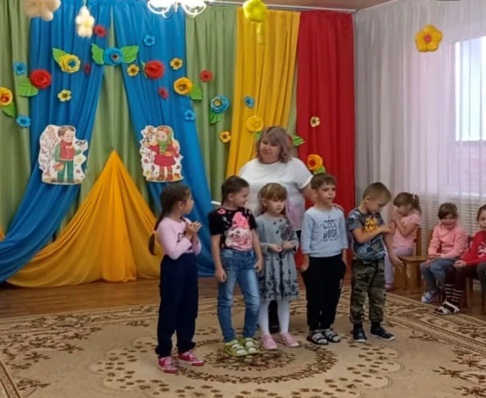 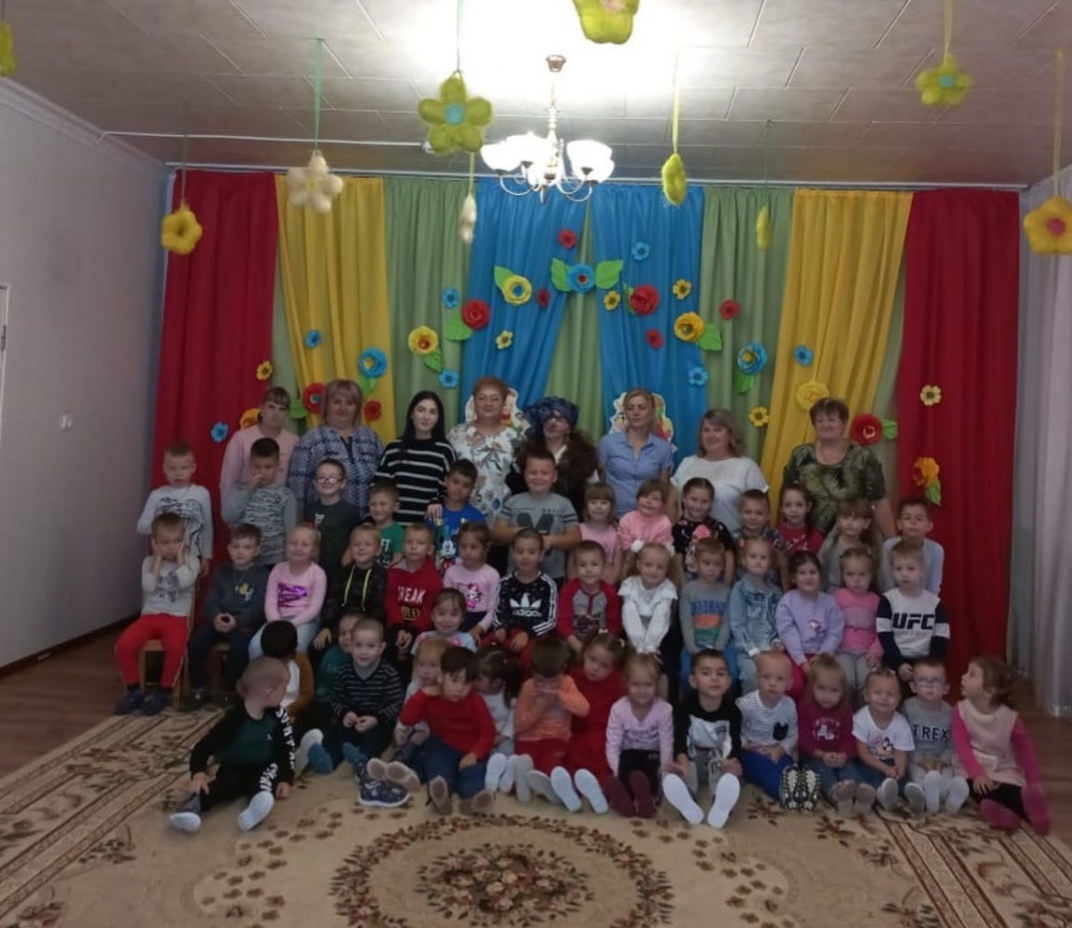 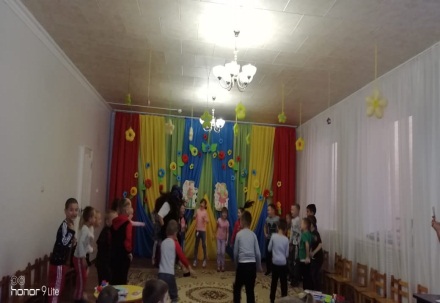 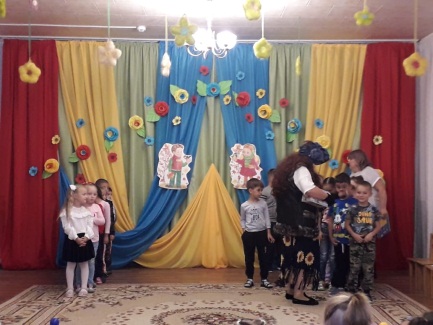 На опушке под соснойИх в траве нашли с тобой.Мы несём их в кузовке,Трудно удержать в руке:Скользкие ребята.Что у нас?Грибы — удивительные растения, даровой продукт природы. Мы их не сеем и не сажаем, на том же месте, где срезаем грибы сегодня, вновь получаем их завтра. Мир грибов очень разнообразен и велик. Все грибы можно разделить на съедобные и несъедобные. Вот и мы с ребятами на нашем участке увидели грибы, дети с радостью рассматривали их, они понимали, что рвать и топтать их нельзя. Каждый высказывал своё мнение, что можно приготовить из грибов. Несколько дней ребята с интересом наблюдали, как они за ночь становятся всё больше и больше.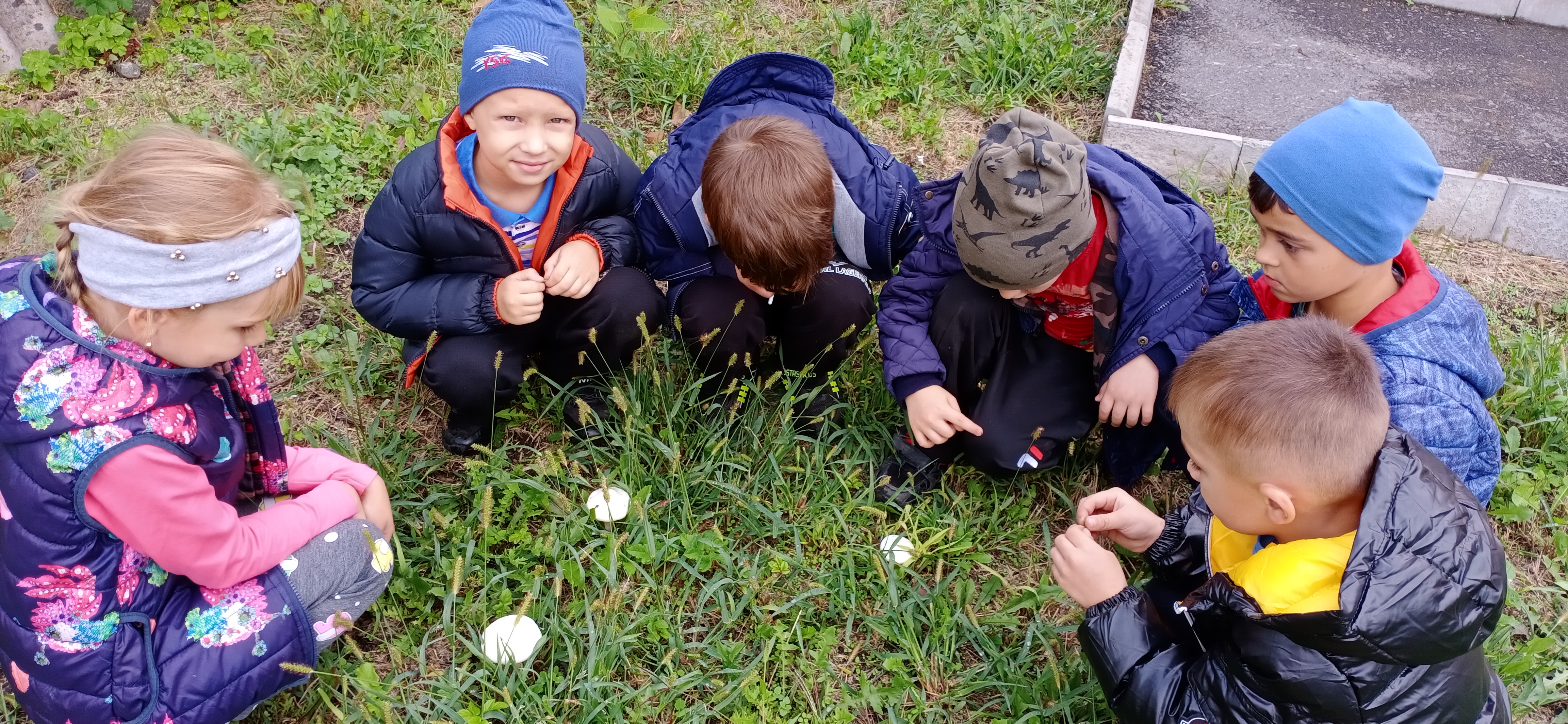 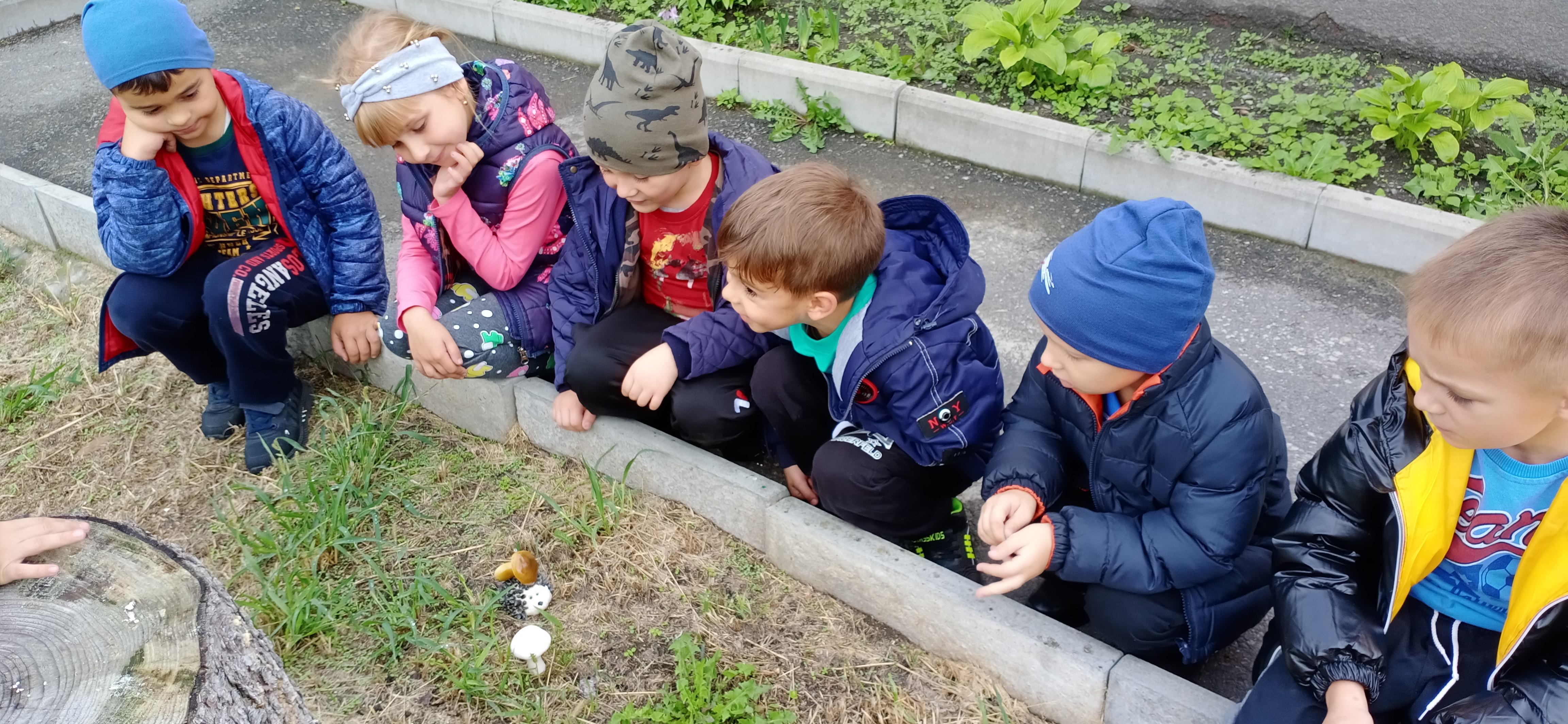 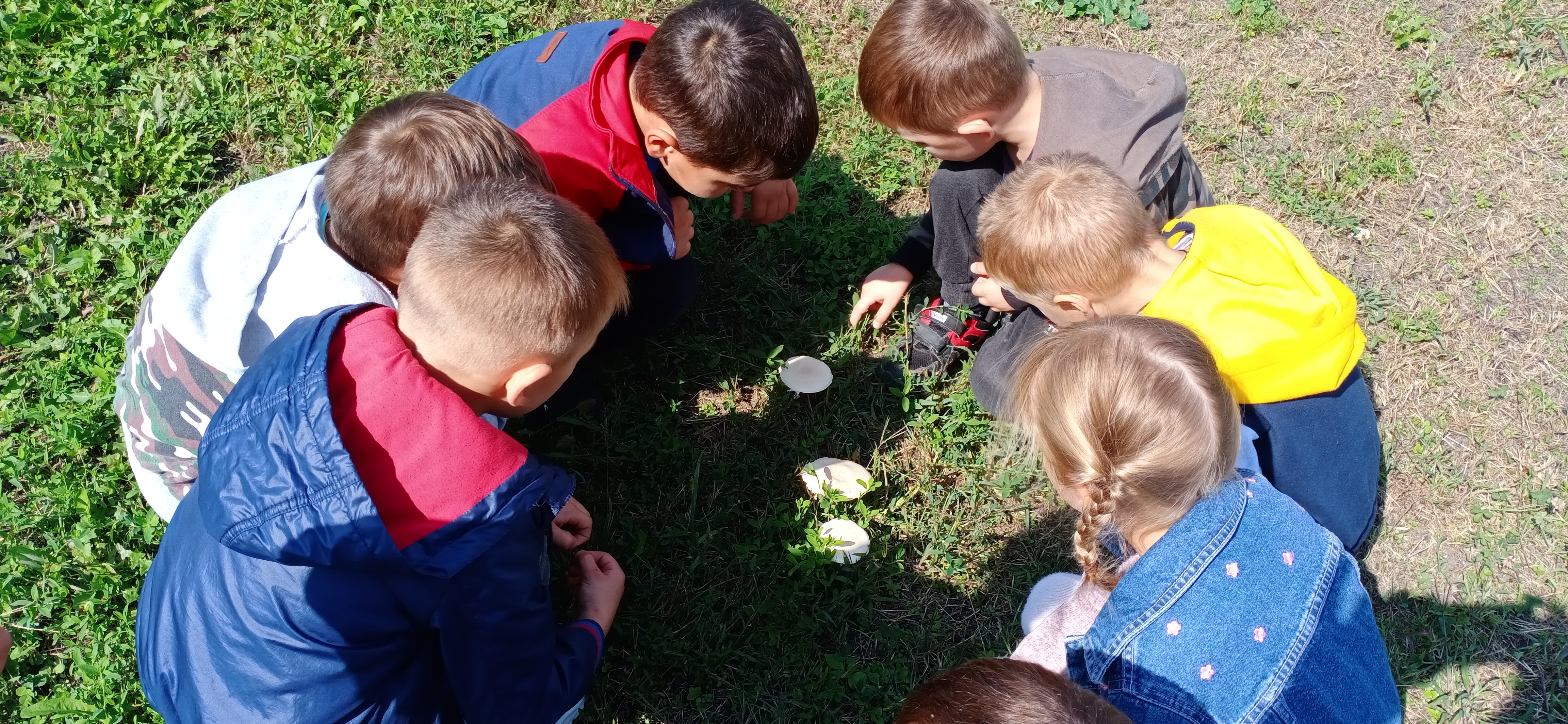 «Детский  рисунок,  процесс  рисования –  это частица  духовной жизниребенка.  Дети не просто переносят  на  бумагу что-то из  окружающего мира,  аживут   в   этом  мире,   входят   в   него,   как   творцы   красоты,   наслаждаются   этой красотой.»  (В.А.Сухомлинский)Воспитанники  подготовительной группы приняли  активное  участие  вконкурсе-выставке   и  представили   свои  работы.  В  рисунках   отраженымысли,   чувства,  фантазия.  Такие  интересные  работы  получились  при  помощи карандашей, ручек, красок и, конечно полёта детского воображения.Своими   рисунками   дети   выразили   своё   отношение   к   школе.   Всеучастники были награждены грамотами за активное участие,  а лучшие работыотмечены почетными дипломами. 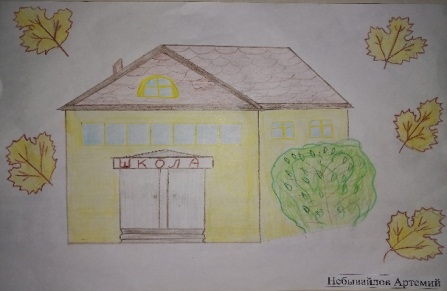 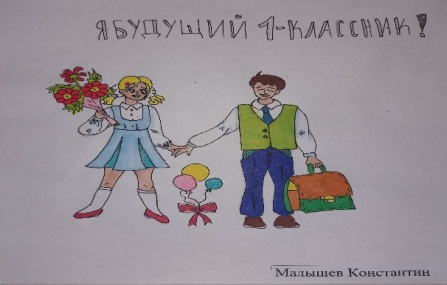 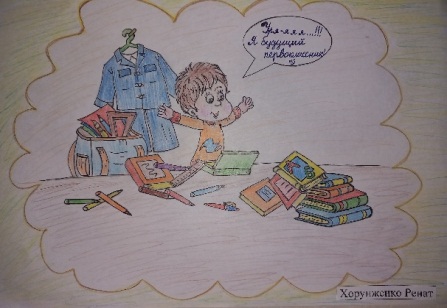 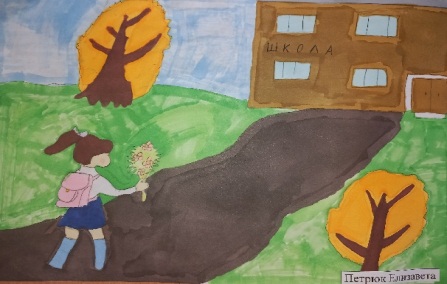 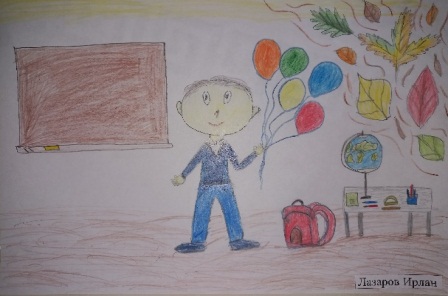 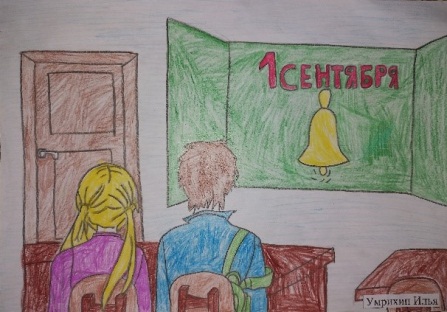 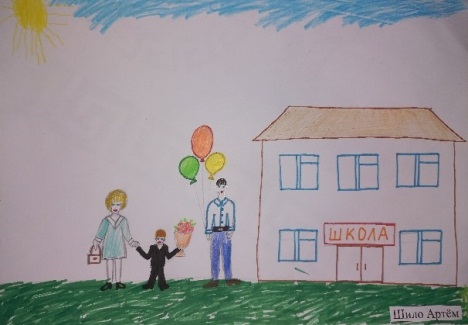 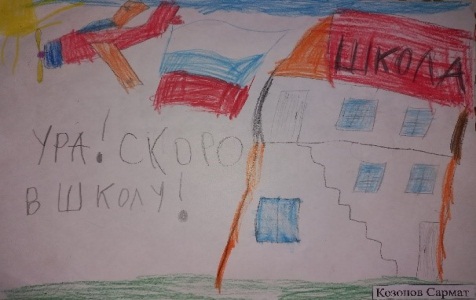 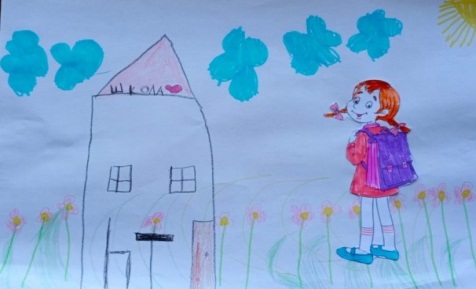 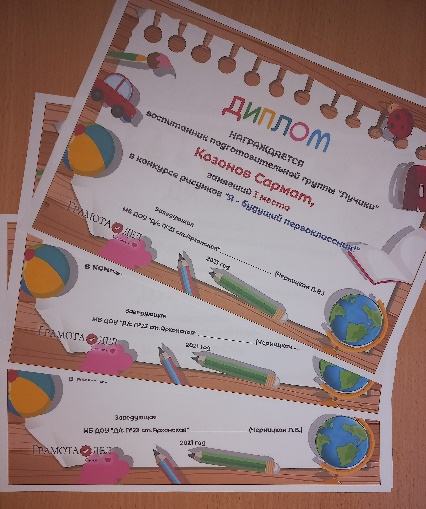 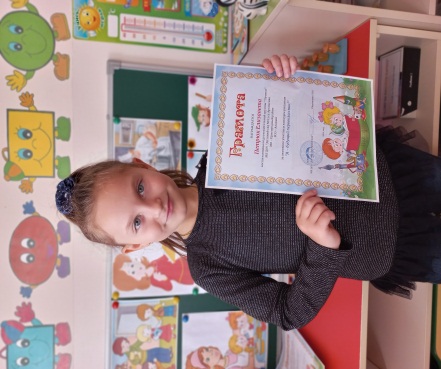 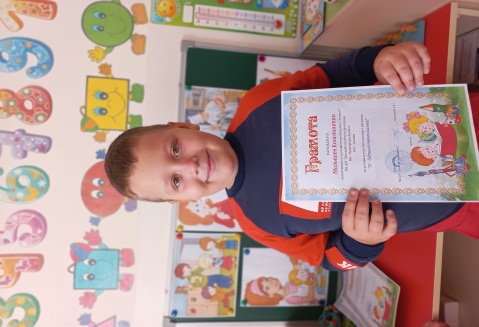 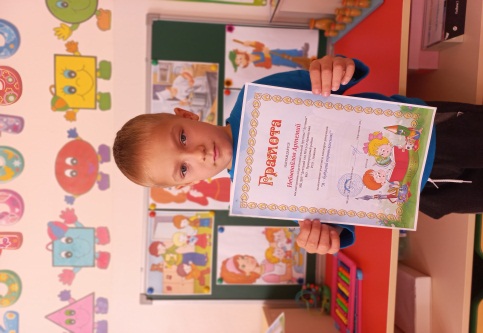 Что мы Родиной зовём?Дом, где мы с тобой живёмИ берёзки у дороги,По которой мы идём.Что мы Родиной зовём?Солнце в небе голубом.И душистый, золотистыйХлеб за праздничным столом.Что мы Родиной зовём?Край, где мы с тобой живём.В.СтепановРодина это наш дом, улица, детский сад, город, республика, страна.         Мы с вами сыновья  и  дочери нашей малой Родины.В нашей республике больше всего осетин и русских. Но ещеживут   много   людей   других   национальностей,   это   –   ингуши,чеченцы, кабардинцы, дагестанцы,  грузины, армяне. Если мы живем мирно и дружно со всеми соседями,  гостями,значит,   как   можно   сказать   о   нашем  народе?   –  Миролюбивый,честный, справедливый, как наши  предки.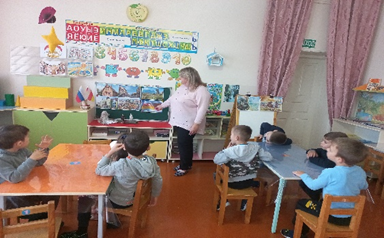 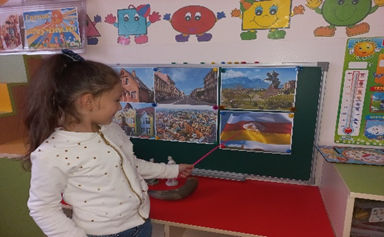 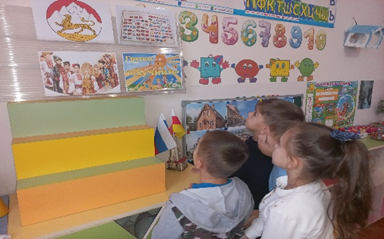 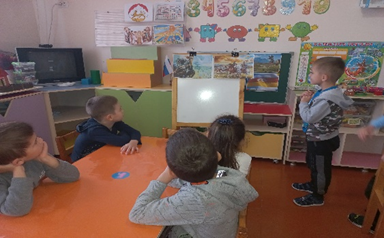 История «Белого цветка» началась с 1912 года. Всем желающим предлагались за пожертвования символические букетики белых цветов. Таким образом, каждый мог внести свой вклад в дело помощи немощным и больным людям. Эта традиция была возрождена уже в наше время. Символ ее, как и сто лет назад - Белый цветок.В сентябре - месяце в нашем ДОУ прошла благотворительная акция, посвященная детям с ограниченными возможностями здоровья. Все: мы - педагоги, родители и воспитанники приняли в ней активное участие. Наши дети совместно с родителями своими руками изготовили белые цветы– символ милосердия и любви, символ благотворительной акции и подарили их.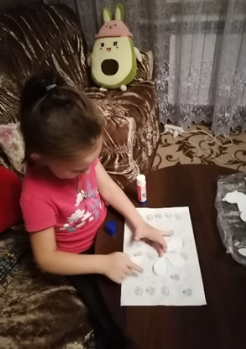 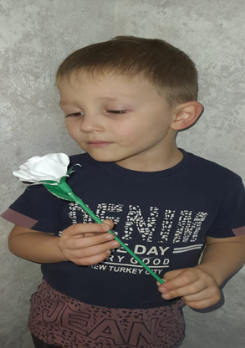 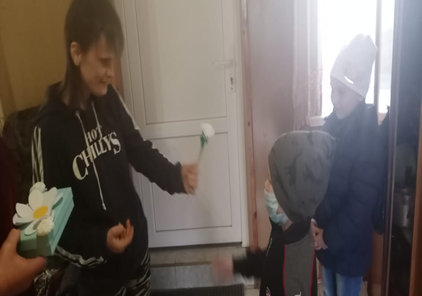 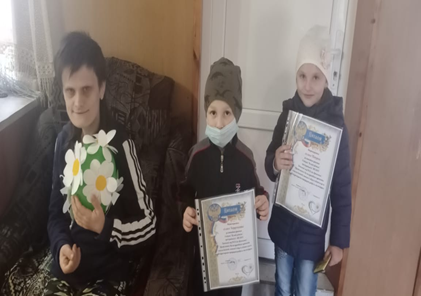 «В здоровом теле, здоровый дух»Надо всем нам постаратьсяИ привычку завестиФизкультурой заниматься,Чтоб здоровыми расти!Для того чтобы быть здоровым, нужно не лениться – заниматься физкультурой, делать по утрам зарядку, закаляться, играть в подвижные игры на свежем воздухе, бегать, плавать, кататься на коньках и лыжах, играть в хоккей и футбол правильно питаться – в общем, вести здоровый образ жизни!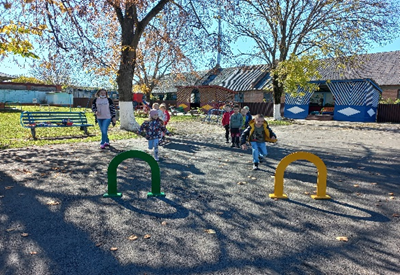 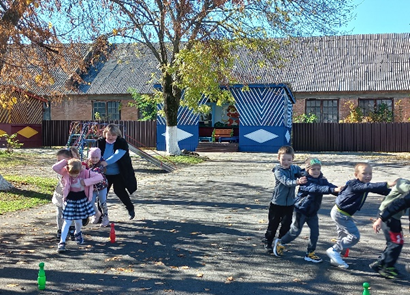 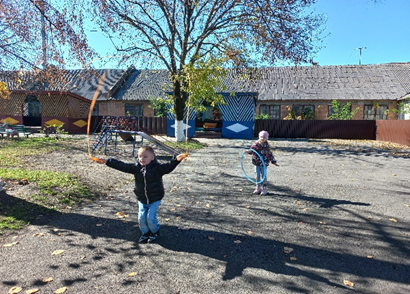 «Хорошо нам рядышком, с дедушкой и бабушкой»Вам желаем, дорогие,Быть здоровыми всегдаЧтоб вы жили долго – долгоНе старея никогда.Пусть хорошее, пусть прекрасноеВ вашей жизни будет всегда-Утро доброе, небо ясное,Ну, а пасмурных дней никогда.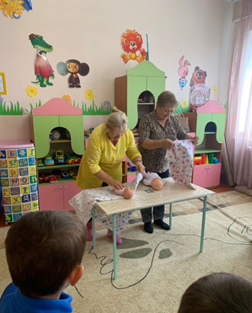 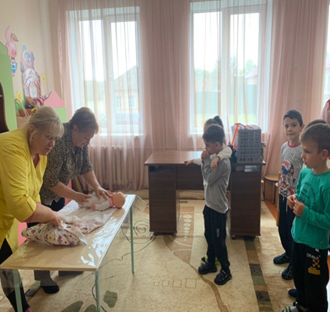 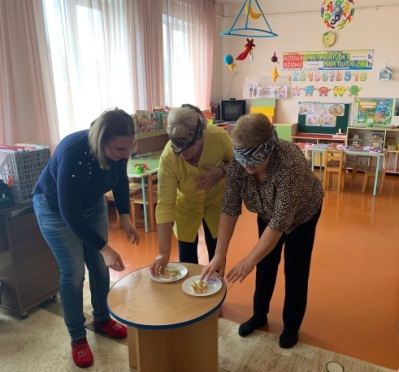 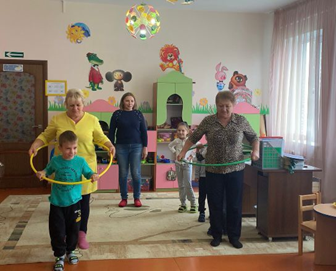 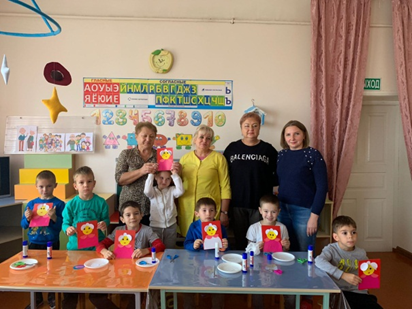 ДЕНЬ РОЖДЕНИЯ КОСТА«Прости, если отзвук рыданьяУслышишь ты в песне моей:Чье сердце не знает страданья,Тот пусть и поет веселей».Сегодня мы отмечаем день рождения Коста. Имя его окружено всенародной любовью и признательностью. Сколько бы лет ни прошло, он всегда был и останется для нас самым народным и любимым поэтом. И всегда найдутся люди, которые снова и снова будут посвящать ему стихи, идущие из глубины души.У Коста была тяжелая жизнь. Всю жизнь он посвятил своему народу. Он очень хотел видеть свой народ счастливыми свободным.    Хоть и безрадостным, и трудным было его детство, но он очень  любил играть в народные игры.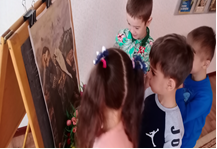 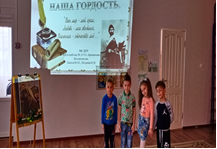 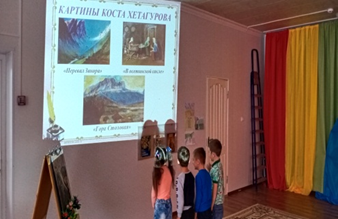 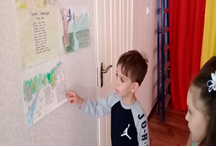 Осень золотая... Чудная пора!
Листьями играет в парке детвора.
Яркие, резные - кружатся, летят
Осени картинки... Будто звездопад!Предлагаем наблюдать вместе с ребёнком за осенней природой, явлениями, за осенними работами людей и сфотографировать наиболее интересные моменты. Это может быть осенний закат, окутанный золотисто-розовой дымкой, или утренние туманы, веющие сыростью и холодом. Может, вы наблюдали за муравейником, который живёт весь в осенних хлопотах, а может, увидели шмеля, который собирает скудный нектар со скромных осенних цветов. Невозможно не любоваться ярко-красными гроздьями рябины и калины. А если были у озера или реки, возможно, заметили, как тихо кружатся или застыли в ожидании порыва ветра, опавшие в воду листики. Наверняка, вы собирали грибы, убирали урожай в садах и огородах и прятали «лето» в банках в виде солений и варенья, компотов.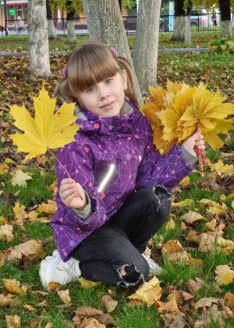 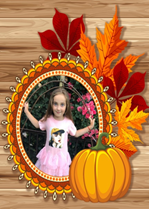 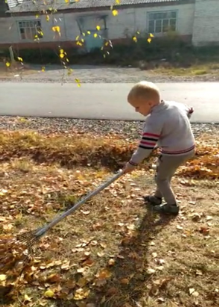 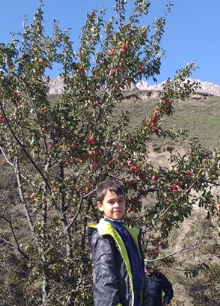 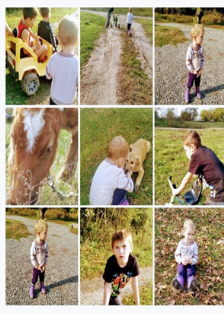 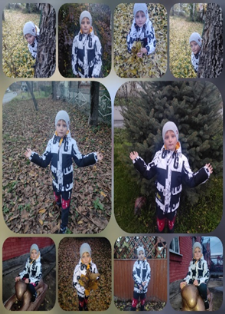 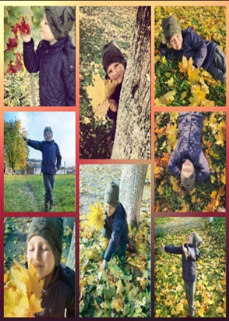 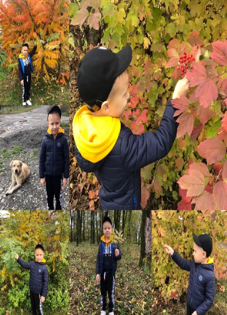 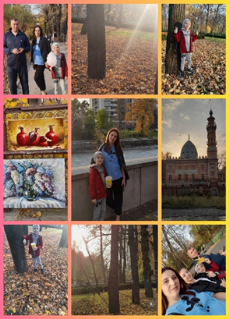 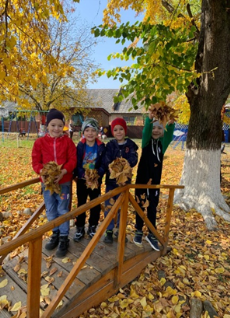 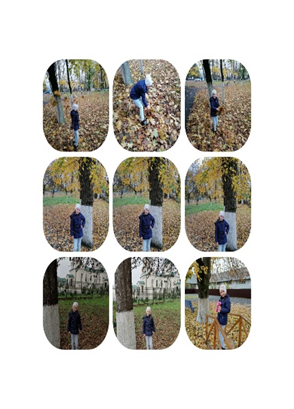 18 ноября в России официально празднуют День рождения Дедушки Мороза. Каков возраст зимнего волшебника — доподлинно неизвестно, но точно, что более 2000 лет. Дату рождения Дедушки Мороза придумали сами дети, поскольку именно 18 ноября на его вотчине — в Великом Устюге — в свои права вступает настоящая зима, и ударяют морозы. Интересно, что в 1999 году Великий Устюг был официально назван родиной российского Деда Мороза.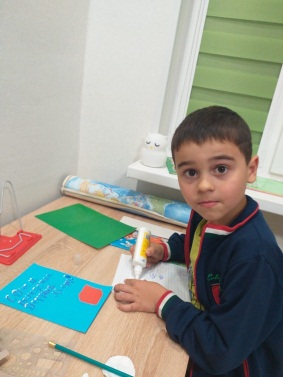 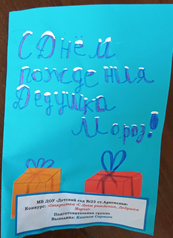 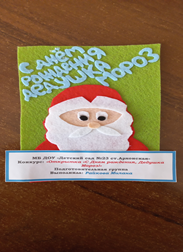 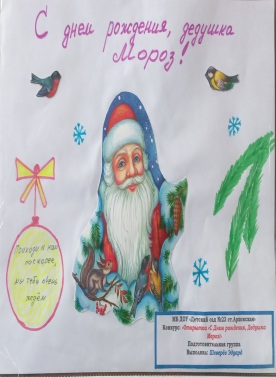 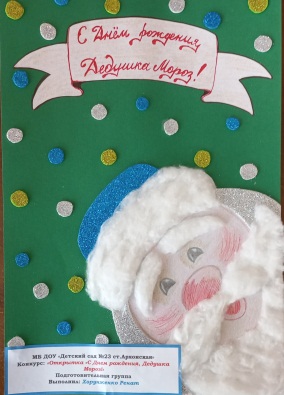 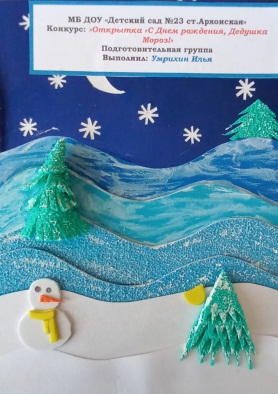 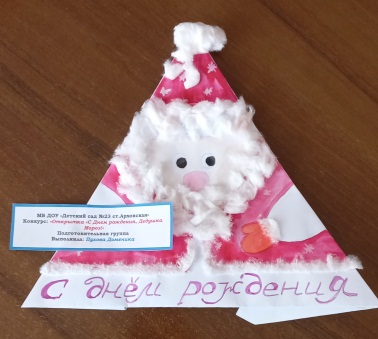 Быть мамою трудно, почетно и важно,
И это ценить должен в мире прям каждый,
Без мамы не будет тебя и меня,
Без мамы вообще и семья — ни семья!

Здоровья желаю, тепла, уважения,
Иметь материнское счастье, терпение,
Удачу и радость, добро и любовь,
Чтоб грела, лелеяла Вас вновь и вновь!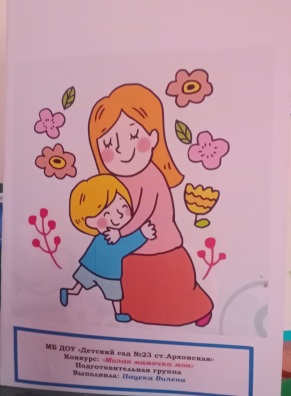 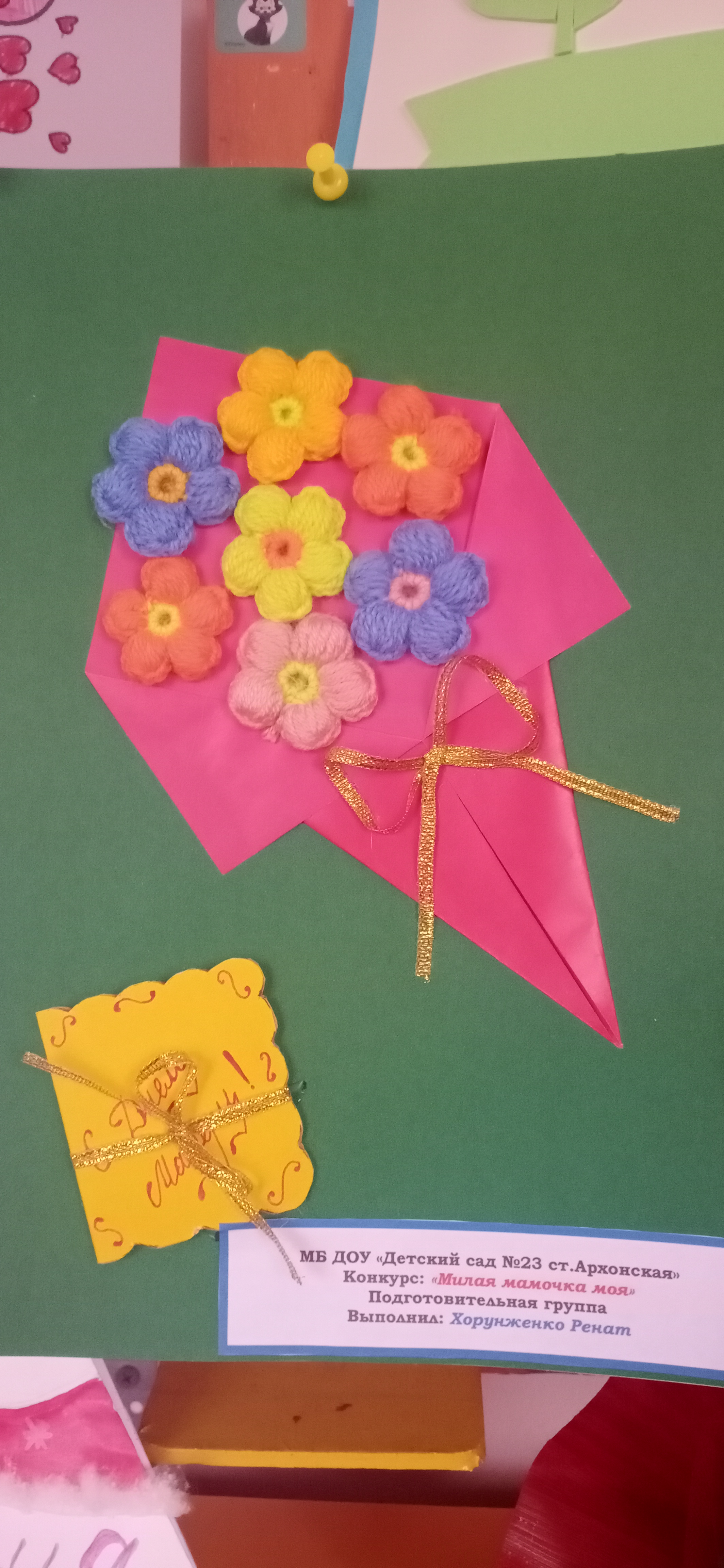 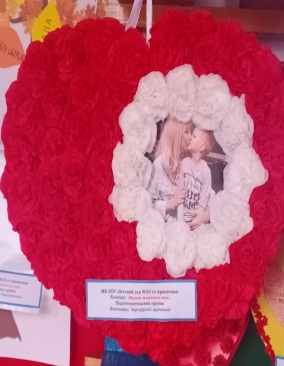 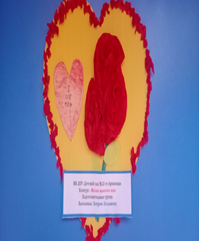 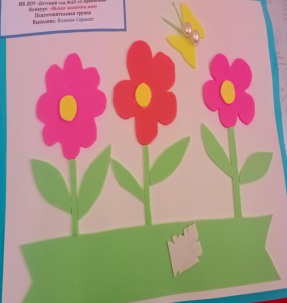 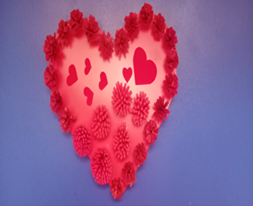 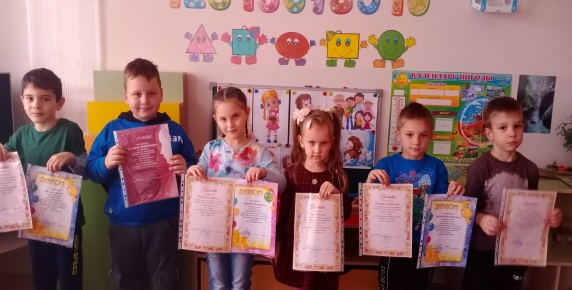 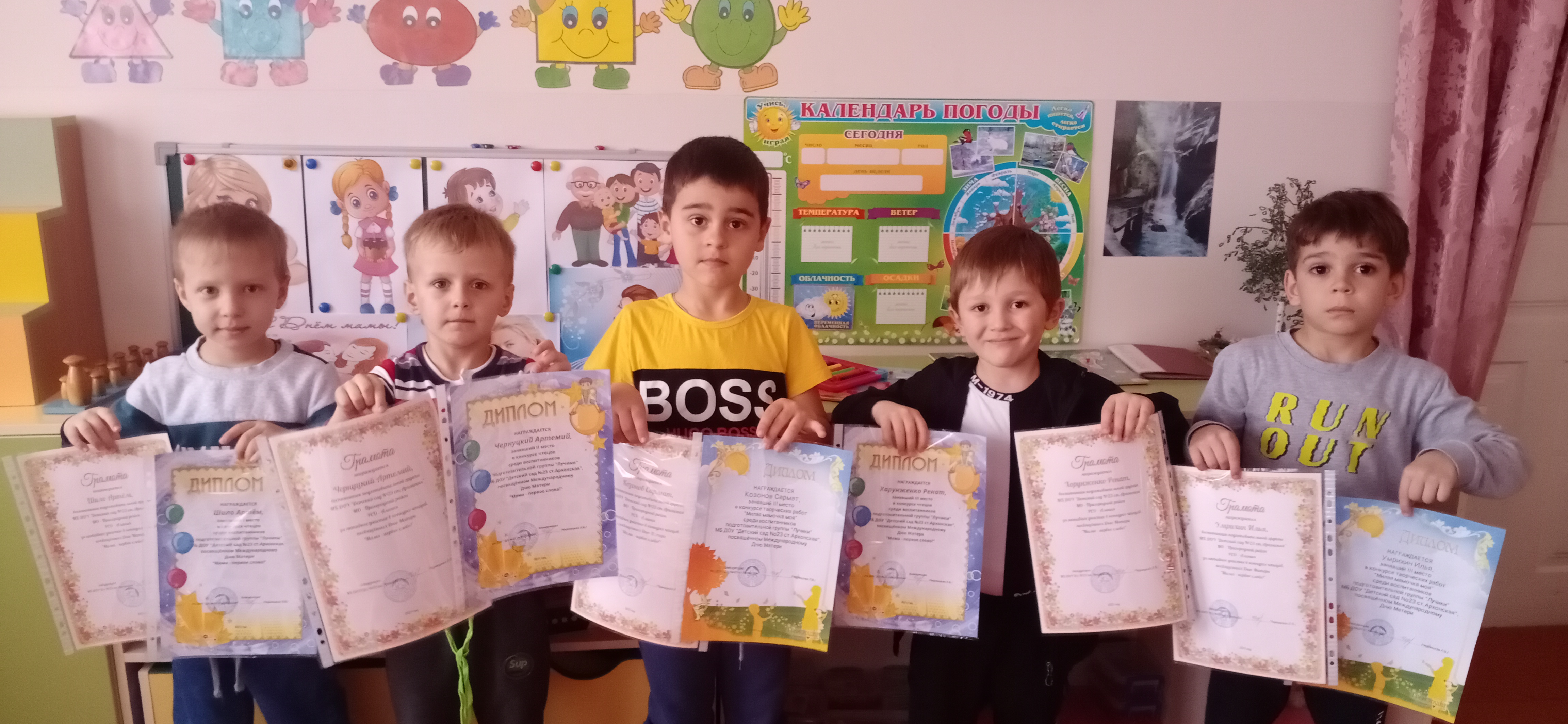 В последние дни уходящей осени в нашем детском саду прошла «Казачья осенняя ярмарка» . Не зря говорят казаки: «На Терской земле всё родиться, если только хорошо потрудиться». Чего здесь только не было: душистый виноград, золотые яблочки, вкусные груши, пышная капуста, тыква, бублики, пряники медовые, конфеты леденцовые. Но самыми яркими участниками стали дети подготовительной группы «Лучики». Они читали стихи, участвовали в состязаниях, разгадывали загадки, исполняли казачьи песни и задорные танцы. В гости к ребятам пришла волшебница Осень, цыганка Аза со своим верным другом-косолапым Мишкой, а так же первый заместитель (товарищ) атаман Аланского республиканского окружного казачьего общества ТВКО-Ковалев С.И. 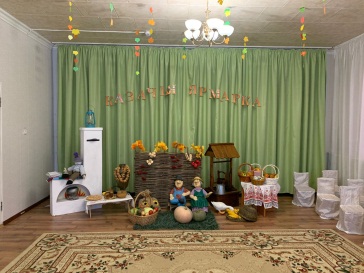 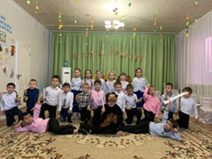 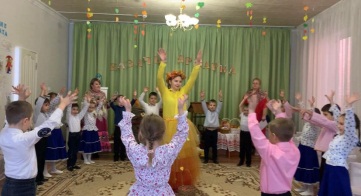 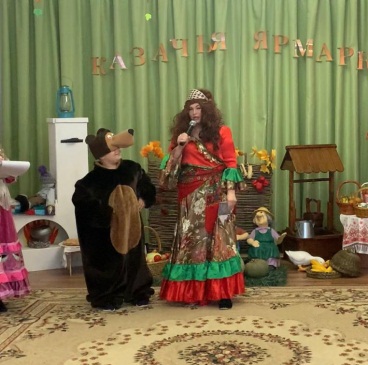 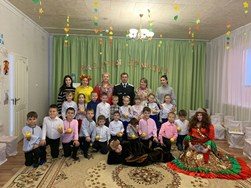 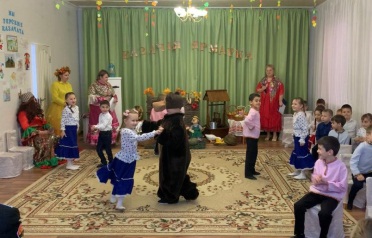 «День матери» - праздник особый,
Отметим его в ноябре:
Зимы ожидает природа,
И слякоть ещё на дворе.
Но мы дорогим нашим мамам
Подарим веселье сердец!
Тепла и улыбок желаем,
Огромный вам детский
Привет! Мама!.. У каждого из вас есть своя мама. Когда ты только появился на свет и еще не умел говорить, мама понимала тебя без слов, угадывала, что ты хочешь, где у тебя болит. Мамин голос не спутаешь ни с каким другим голосом. Он такой знакомый, такой родной. Мама – дарительница тепла, любви и красоты. Все, что тебя окружает в этом мире, начинается с мамы.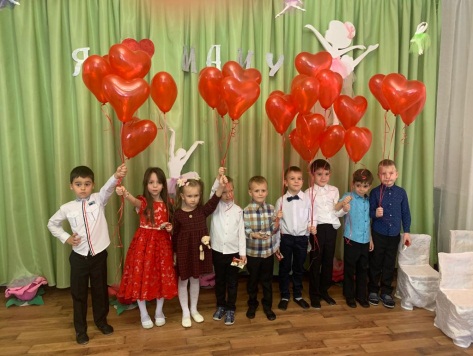 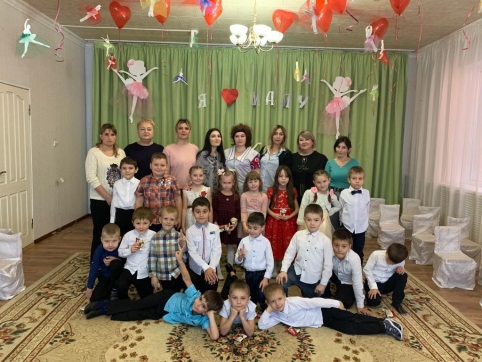 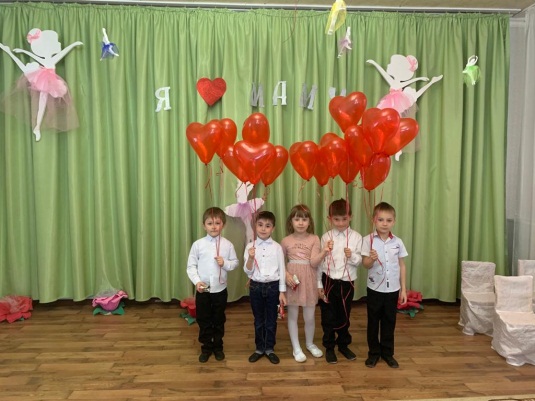 Быть матерью — самое важное, священное и высокое, что может быть в жизни. От всей души поздравляю с «профессиональным» праздником, ведь мама — это работа 24/7 без отпусков и выходных. Так пускай эта работа кроме хлопот и переживаний приносит колоссальное удовольствие, неиссякаемое вдохновение, чувство гармонии и теплоты. Пусть наградой и материнской зарплатой будут огромная, чистая, бескорыстная любовь детских сердечек, теплые родные объятия и гордость за их достижения!
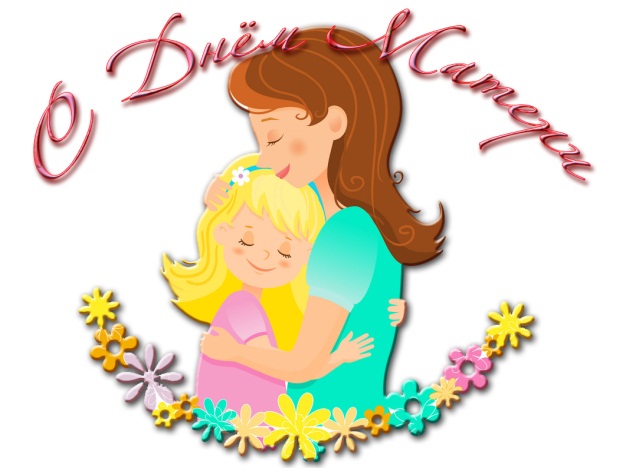 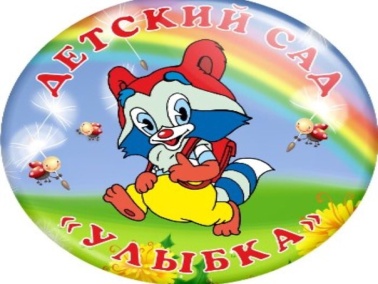 МУНИЦИПАЛЬНОЕ БЮДЖЕТНОЕ ДОШКОЛЬНОЕ ОБРАЗОВАТЕЛЬНОЕ  
УЧРЕЖДЕНИЕ «ДЕТСКИЙ САД №23 ст. АРХОНСКАЯ» 
  МО – ПРИГОРОДНЫЙ РАЙОН РСО – АЛАНИЯ363120,ст. Архонская, ул. Ворошилова, 448 (867 39) 3 12 79, e-mail:tchernitzkaja.ds23@yandex.ru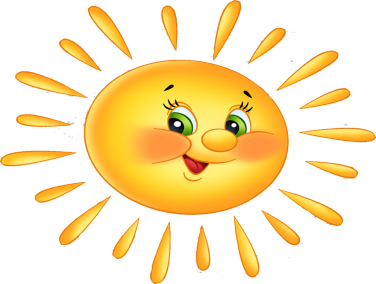 Подготовительная   группа «Лучики»Газета для родителей, детей и педагогов«Мир глазами детей»Газета для родителей, детей и педагогов«Мир глазами детей»Выпуск №1Ноябрь, 2021 год